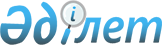 Об аппарате Государственной комиссии Республики Казахстан по передислокации высших и центральных государственных органов в город АкмолуПостановление Правительства Республики Казахстан от 11 февраля 1998 г. N 98

      Во исполнение Указа Президента Республики Казахстан от 31 декабря 1997 г. N 3811 U973811_ "Об упразднении Государственной комиссии Республики Казахстан по передислокации высших и центральных государственных органов в город Акмолу" Правительство Республики Казахстан ПОСТАНОВЛЯЕТ: 

      1. Аппарату Государственной комиссии Республики Казахстан по передислокации высших и центральных государственных органов в город Акмолу (далее - аппарат Комиссии): 

      передать в установленном законодательством порядке Республиканское государственное предприятие архитектурно-градостроительного контроля по объектам, касающимся передислокации высших и центральных государственных органов в город Акмолу (ГП "Акмоластройконтроль") в коммунальную собственность акима города Акмолы с соответствующей перерегистрацией в коммунальное государственное предприятие по решению акима; 

      обеспечить жильем работников аппарата Комиссии, переехавших в город Акмолу из города Алматы в соответствии с постановлением Правительства Республики Казахстан от 29 декабря 1995 г. N 1887 P951887_ "О перечне высших и центральных государственных органов, подлежащих передислокации на первом этапе переноса столицы в город Акмолу"; 

      передать в установленном порядке здание и имущество, находящиеся на балансе аппарата Комиссии на баланс Управления Делами Президента Республики Казахстан. 

      2. По завершении предусмотренных пунктом 1 настоящего постановления мер ликвидировать аппарат Комиссии, для чего создать ликвидационную комиссию в составе согласно приложению. 

      Ликвидационной комиссии в установленном законодательством порядке осуществить ликвидацию аппарата Комиссии. 

      3. Канцелярии Премьер-Министра Республики Казахстан оказать содействие в трудоустройстве работников ликвидируемого аппарата Комиссии. 

      4. Внести в постановление Правительства Республики Казахстан от 17 марта 1997 г. N 332 "О вопросах разработки генерального плана развития города Акмолы и градорегулирующей документации по зонам его влияния" следующее изменение: 

      в пункте 3 слова "аппарат Государственной комиссии Республики Казахстан по передислокации высших и центральных государственных органов в город Акмолу" заменить словами "аким города Акмолы". 

 

     Премьер-Министр  Республики Казахстан

                                        Приложение                              к постановлению Правительства                                   Республики Казахстан                                от 11 февраля 1998 г. N 98

                                СОСТАВ 

                         ликвидационной комиссии 

      Досмагамбетов Б.Ф.      - руководитель аппарата Комиссии,                               председатель ликвидационной комиссии                           Члены комиссии:     Асанов Т.Д.             - заведующий отделом аппарата Комиссии     Амангалиева К.С.        - главный бухгалтер аппарата Комиссии     Ержанов С.Е.            - заведующий отделом аппарата Комиссии     Мулькина А.Д.           - старший референт-бухгалтер                               Управления Делами Президента                               Республики Казахстан (по согласованию)     Оспангалиева Л.Т.       - референт аппарата Комиссии, секретарь                               Комиссии     Ыбырайым Н.М.           - старший референт Управления Делами                               Президента Республики Казахстан (по                               согласованию)
					© 2012. РГП на ПХВ «Институт законодательства и правовой информации Республики Казахстан» Министерства юстиции Республики Казахстан
				